Liverpool Geological Society (LGS) events Tuesday 26th January 2021Four new members to be elected at the start of the meeting on 26th January 2021 are:Alastair McMurdo, Christian Baars, Amanda Baars, Evelyn Baars.Tuesday 9th February 2021Lecture by Dr Steve Barrett, University of Liverpool: ‘The ABC of Stellar Evolution’ What are the origins of all the elements on Earth? This talk is a look at the birth, life and death of stars. What are the three critical factors (the ABC) that determine why stars are the way they are, why they evolve the way they do, and the origins of all the elements?Dr Steve Barrett will deliver the Liverpool Geological Society Lecture on Tuesday 9th February at 7 p.m. on Zoom.  To join the Zoom Meeting, please email Maggie Williams (Secretary) at lgssecretary19@gmail.com and joining details will be sent to you.  Tuesday 16th February Quiz LGS Quiz with Jim MarshallThis quiz will take place online using Zoom. Jim Marshall has very kindly agreed to set the quiz, which will start at 7 p.m. on 16th February and finish at 8.30 p.m.To join the meeting to take part in the quiz, please email Maggie Williams (Secretary) at lgssecretary19@gmail.com and joining details will be sent to youTuesday 23rd February 2021Lecture by Christian Baars, National Museums Liverpool: ‘Conservation’Dr Christian Baars will outline why caring for geological collections is neither as simple nor straightforward as sometimes perceived. Several hundred mineral species are vulnerable to the effects of moisture, temperature, air pollutants, and light. Some species undergo significant changes when exposed to minor deviations from their stability limits, the most prominent one of which is perhaps pyrite. A current research project is trying to shed a new light on these challenges, and attempt to update guidance for the care of geological collections.Dr Christian Baars (Head of Collections Care Department at National Museums Liverpool) will deliver the Liverpool Geological Society Lecture on Tuesday 23rd February at 7 p.m. on Zoom.  To join the Zoom Meeting, please email Maggie Williams (Secretary) at lgssecretary19@gmail.com and joining details will be sent to you.  Edinburgh Geological Society (EGS)EGS recorded lectures These are available on the EGS YouTube Channel: https://www.youtube.com/channel/UCPYcOiV-w9rgr_nb52ByV1wLeeds Geologists’ Association eventThursday 28th January 2021Lecture by Dr Phil Murgatroyd of Bradford University: ‘Europe’s Lost Frontiers’ project. This project has provided a valuable bridge between understanding Doggerland as a mapped landscape and understanding it as an inhabited, changing environment.Non-members are welcome to join the talk which will start at 7.15pm and delivered via Microsoft Teams. If you wish to do this, please email the LGA Secretary lga.sec@btinternet.com  no later than 24 hours before the talk is due to start. Joining instructions will be sent out on the day of the talk.Yorkshire Geological Society (YGS) events and newsThursday 25th February 2021Lecture by Nick Shaw, visiting lecturer in Applied Geosciences at the University of Leeds: ‘A new (exciting) opportunity for future geothermal energy in Yorkshire’.You are now able to book your place on the Zoom webinar - please use the following link to take you straight to the registration page on the YGS website to book your place.https://www.yorksgeolsoc.org.uk/registrationshawNEW! Geoscience Communications FundYGS is proud to announce the launch of our new initiative to help individuals & small groups support their project that is aimed at geoscience communications. More information & an application form can be found on the bespoke page on the YGS website. If you’ve got a story to tell, we might be able to help you tell it... Get your application to us by 28 February 2021 to be in with a chance to get your hands on the FIRST EVER grant awarded for the YGS Geoscience Communications Fund!YGS Research Fund open to first round of applications for 2021.The YGS Research Fund is open for applications. You can find more details on the grants page of the YGS website & download an application form (MS Word format) straight from there. See link below: https://www.yorksgeolsoc.org.uk/awards-grantsThe deadline for applications is 30 April 2021 for the first round of applications.Virtual Field Trips and online field guides to explore during lockdownThis page includes conventional field guides, posters, or flyers, published as pdfs or as wiki-style pages. Pdfs can be viewed online or downloaded directly.https://www.yorksgeolsoc.org.uk/virtualfieldtrips/onlinefieldguidesGeology of Sonora Pass, California.https://blogs.agu.org/mountainbeltway/2018/06/25/mafic-volcanics-atop-felsic-instrusives-sonora-pass-california/Self-guided tour of the geology in D. C. Buildings.https://eos.org/geofizz/self-guided-tour-of-the-geology-in-d-c-buildingsGigapan images showing the geology of Iceland. http://www.gigapan.com/galleries/13429/gigapans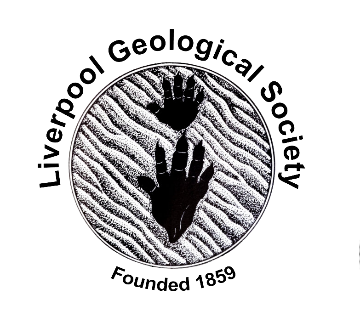 25th January 2021LGS Newsletter 162.6